Segnalazione Certificata di Inizio Attività di Panificazione (Sez. I, Tabella A, d.lgs. 222/2016) SCIA UNICA (SCIA + altre segnalazioni, comunicazioni e notifiche): Il/la sottoscritto/a presenta le segnalazioni e/o comunicazioni indicate nel quadro riepilogativo allegato. SCIA CONDIZIONATA (SCIA o SCIA unica + richiesta di autorizzazione):Il/la sottoscritto/a presenta richiesta di acquisizione, da parte dell’Amministrazione, delle autorizzazioni indicate nel quadro riepilogativo allegato.Il/la sottoscritto/a è consapevole di non poter iniziare l’attività fino al rilascio dei relativi atti di assenso, che verrà comunicato dallo Sportello Unico.Nel caso in cui sia stata presentata in allegato solo la documentazione per l’autorizzazione generale, l’attività può essere avviata decorsi 45 giorni dalla presentazione della domanda (*).Nota bene: Per le attività da svolgere su suolo pubblico, è necessario avere la relativa concessione.  Attenzione: qualora dai controlli successivi il contenuto delle dichiarazioni risulti non corrispondente al vero, oltre alle sanzioni penali, è prevista la decadenza dai benefici ottenuti sulla base delle dichiarazioni stesse (art. 75 del DPR 445 del 2000).Data____________________              Firma____________________________________________________INFORMATIVA SULLA PRIVACY (ART. 13 del d.lgs. n. 196/2003)Il D.Lgs. n. 196 del 30 giugno 2003 (“Codice in materia di protezione dei dati personali”) tutela le persone e gli altri soggetti rispetto al trattamento dei dati personali. Pertanto, come previsto dall’art. 13 del Codice, si forniscono le seguenti informazioni:Finalità del trattamento. I dati personali saranno utilizzati dagli uffici nell’ambito del procedimento per il quale la dichiarazione viene resa.Modalità del trattamento. I dati saranno trattati dagli incaricati sia con strumenti cartacei sia con strumenti informatici a disposizione degli uffici. Ambito di comunicazione. I dati potranno essere comunicati a terzi nei casi previsti della Legge 7 agosto 1990, n. 241 (“Nuove norme in materia di procedimento amministrativo e di diritto di accesso ai documenti amministrativi”) ove applicabile, e in caso di controlli sulla veridicità delle dichiarazioni (art. 71 del D.P.R. 28 dicembre 2000 n. 445 (“Testo unico delle disposizioni legislative e regolamentari in materia di documentazione amministrativa”).Diritti. L’interessato può in ogni momento esercitare i diritti di accesso, di rettifica, di aggiornamento e di integrazione dei dati come previsto dall’art. 7 del d.lgs. n. 196/2003. Per esercitare tali diritti tutte le richieste devono essere rivolte al SUAP.Titolare del trattamento: SUAP di _____________________Il/la sottoscritto/a dichiara di aver letto l’informativa sul trattamento dei dati personali.Data____________________              Firma____________________________________________________Quadro riepilogativo della documentazione allegataSCIA UNICA SCIA CONDIZIONATAALLEGATO ADICHIARAZIONE SUL POSSESSO DEI REQUISITI DA PARTE DEGLI ALTRI SOCICognome ____________________ Nome __________________________________ C.F. |__|__|__|__|__|__|__|__|__|__|__|__|__|__|__|__| Data di nascita|__|__|/|__|__|/|__|__|__|__| Cittadinanza _______________________ Sesso: M |__| F |__| Luogo di nascita: Stato ___________________ Provincia _________ Comune ________________ Residenza: Provincia ____________ Comune __________________________________________ Via, Piazza, ecc._____________________________________ N. _____ C.A.P. _______________ Il sottoscritto/a, in qualità diSOCIO/A della |__| Società _____________________________________________________________________Consapevole delle sanzioni penali previste dalla legge per le false dichiarazioni e attestazioni (art. 76 del DPR n. 445 del 2000 e Codice penale e art. 19, comma 6, della L. n. 241 del 1990), sotto la propria responsabilità,dichiarache non sussistono nei propri confronti le cause di divieto, di decadenza o di sospensione previste dalla legge (art. 67 del D.Lgs. 06/09/2011, n. 159, “Effetti delle misure di prevenzione previste dal Codice delle leggi antimafia e delle misure di prevenzione, nonché nuove disposizioni in materia di documentazione antimafia”).Attenzione: qualora dai controlli successivi il contenuto delle dichiarazioni risulti non corrispondente al vero, oltre alle sanzioni penali, è prevista la decadenza dai benefici ottenuti sulla base delle dichiarazioni stesse (art. 75 del DPR 445 del 2000). Data____________________              Firma_________________________________________________INFORMATIVA SULLA PRIVACY (ART. 13 del d.lgs. n. 196/2003)Il D.Lgs. n. 196 del 30 giugno 2003 (“Codice in materia di protezione dei dati personali”) tutela le persone e gli altri soggetti rispetto al trattamento dei dati personali. Pertanto, come previsto dall’art. 13 del Codice, si forniscono le seguenti informazioni:Finalità del trattamento. I dati personali saranno utilizzati dagli uffici nell’ambito del procedimento per il quale la dichiarazione viene resa.Modalità del trattamento. I dati saranno trattati dagli incaricati sia con strumenti cartacei sia con strumenti informatici a disposizione degli uffici. Ambito di comunicazione. I dati potranno essere comunicati a terzi nei casi previsti della Legge 7 agosto 1990, n. 241 (“Nuove norme in materia di procedimento amministrativo e di diritto di accesso ai documenti amministrativi”) ove applicabile, e in caso di controlli sulla veridicità delle dichiarazioni (art. 71 del D.P.R. 28 dicembre 2000 n. 445 (“Testo unico delle disposizioni legislative e regolamentari in materia di documentazione amministrativa”).Diritti. L’interessato può in ogni momento esercitare i diritti di accesso, di rettifica, di aggiornamento e di integrazione dei dati come previsto dall’art. 7 del d.lgs. n. 196/2003. Per esercitare tali diritti tutte le richieste devono essere rivolte al SUAP.Titolare del trattamento: SUAP di _____________________Il/la sottoscritto/a dichiara di aver letto l’informativa sul trattamento dei dati personali.Data____________________              Firma____________________________________________________ALLEGATO BDICHIARAZIONE SUL POSSESSO DEI REQUISITI DA PARTE DEL RESPONSABILE DELL’ATTIVITA’ PRODUTTIVACognome ____________________ Nome __________________________________ C.F. |__|__|__|__|__|__|__|__|__|__|__|__|__|__|__|__| Data di nascita|__|__|/|__|__|/|__|__|__|__| Cittadinanza _______________________ Sesso: M |__| F |__| Luogo di nascita: Stato ___________________ Provincia _________ Comune ________________ Residenza: Provincia ____________ Comune __________________________________________ Via, Piazza, ecc._____________________________________ N. _____ C.A.P. _______________ Il/la sottoscritto/a, in qualità diRESPONSABILE DELL’ATTIVITA’ PRODUTTIVA della |__| Ditta individuale _______________________________in data _____________ |__| Società _____________________________________  in data _____________ Consapevole delle sanzioni penali previste dalla legge per le false dichiarazioni e attestazioni (art. 76 del DPR n. 445 del 2000 e Codice penale e art. 19, comma 6, della L. n. 241 del 1990), sotto la propria responsabilità,dichiarache non sussistono nei propri confronti le cause di divieto, di decadenza o di sospensione previste dalla legge (art. 67 del D.Lgs. 06/09/2011, n. 159, “Effetti delle misure di prevenzione previste dal Codice delle leggi antimafia e delle misure di prevenzione, nonché nuove disposizioni in materia di documentazione antimafia”).nonché di assicurare:l’utilizzo delle materie prime in conformità alle norme vigenti;l’osservanza delle norme igienico-sanitarie e di sicurezza dei luoghi di lavoro e la qualità del prodotto finitoaltro (*) _____________________________ (eventuali requisiti professionali previsti dalla normativa regionale di settore)Attenzione: qualora dai controlli successivi il contenuto delle dichiarazioni risulti non corrispondente al vero, oltre alle sanzioni penali, è prevista la decadenza dai benefici ottenuti sulla base delle dichiarazioni stesse (art. 75 del DPR 445 del 2000).Data____________________              Firma_________________________________________________INFORMATIVA SULLA PRIVACY (ART. 13 del d.lgs. n. 196/2003)Il D.Lgs. n. 196 del 30 giugno 2003 (“Codice in materia di protezione dei dati personali”) tutela le persone e gli altri soggetti rispetto al trattamento dei dati personali. Pertanto, come previsto dall’art. 13 del Codice, si forniscono le seguenti informazioni:Finalità del trattamento. I dati personali saranno utilizzati dagli uffici nell’ambito del procedimento per il quale la dichiarazione viene resa.Modalità del trattamento. I dati saranno trattati dagli incaricati sia con strumenti cartacei sia con strumenti informatici a disposizione degli uffici. Ambito di comunicazione. I dati potranno essere comunicati a terzi nei casi previsti della Legge 7 agosto 1990, n. 241 (“Nuove norme in materia di procedimento amministrativo e di diritto di accesso ai documenti amministrativi”) ove applicabile, e in caso di controlli sulla veridicità delle dichiarazioni (art. 71 del D.P.R. 28 dicembre 2000 n. 445 (“Testo unico delle disposizioni legislative e regolamentari in materia di documentazione amministrativa”).Diritti. L’interessato può in ogni momento esercitare i diritti di accesso, di rettifica, di aggiornamento e di integrazione dei dati come previsto dall’art. 7 del d.lgs. n. 196/2003. Per esercitare tali diritti tutte le richieste devono essere rivolte al SUAP.Titolare del trattamento: SUAP di _____________________Il/la sottoscritto/a dichiara di aver letto l’informativa sul trattamento dei dati personali.Data____________________              Firma____________________________________________________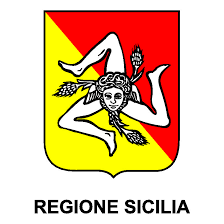 MOD. 15Compilato a cura del SUAP:Pratica________________________MOD. 15del________________________Al SUAP del Comune di     _____________________________Al SUAP del Comune di     _____________________________Protocollo________________________Al SUAP del Comune di     _____________________________Al SUAP del Comune di     _____________________________SCIA UNICA: SCIA Apertura + altre segnalazioni, comunicazioni e notifiche SCIA Trasferimento di sede + altre segnalazioni, comunicazioni e notifiche SCIA Trasformazione + altre segnalazioni, comunicazioni e notificheSCIA CONDIZIONATA: SCIA UNICA Apertura + altre domande  SCIA UNICA Trasferimento di sede + altre domande  SCIA UNICA Trasformazione + altre domande SCIA UNICA: SCIA Apertura + altre segnalazioni, comunicazioni e notifiche SCIA Trasferimento di sede + altre segnalazioni, comunicazioni e notifiche SCIA Trasformazione + altre segnalazioni, comunicazioni e notificheSCIA CONDIZIONATA: SCIA UNICA Apertura + altre domande  SCIA UNICA Trasferimento di sede + altre domande  SCIA UNICA Trasformazione + altre domande Indirizzo  ___________________________________________PEC / Posta elettronica ___________________________________________Indirizzo  ___________________________________________PEC / Posta elettronica ___________________________________________SCIA UNICA: SCIA Apertura + altre segnalazioni, comunicazioni e notifiche SCIA Trasferimento di sede + altre segnalazioni, comunicazioni e notifiche SCIA Trasformazione + altre segnalazioni, comunicazioni e notificheSCIA CONDIZIONATA: SCIA UNICA Apertura + altre domande  SCIA UNICA Trasferimento di sede + altre domande  SCIA UNICA Trasformazione + altre domande SCIA UNICA: SCIA Apertura + altre segnalazioni, comunicazioni e notifiche SCIA Trasferimento di sede + altre segnalazioni, comunicazioni e notifiche SCIA Trasformazione + altre segnalazioni, comunicazioni e notificheSCIA CONDIZIONATA: SCIA UNICA Apertura + altre domande  SCIA UNICA Trasferimento di sede + altre domande  SCIA UNICA Trasformazione + altre domande INDIRIZZO DELL’ATTIVITA’Compilare se diverso da quello della ditta/società/impresaVia/piazza   ____________________________________________________________________ n. _______________Comune ________________________________________________________    prov. |__|__|  C.A.P. |__|__|__|__|__| Stato ________________________   Telefono fisso / cell. ______________________ fax.    ______________________Via/piazza   ____________________________________________________________________ n. _______________Comune ________________________________________________________    prov. |__|__|  C.A.P. |__|__|__|__|__| Stato ________________________   Telefono fisso / cell. ______________________ fax.    ______________________DATI CATASTALI (*)DATI CATASTALI (*)Foglio n. ________________   map. ________________   (se presenti) sub. ________________  sez. ________________  Catasto:      fabbricati Foglio n. ________________   map. ________________   (se presenti) sub. ________________  sez. ________________  Catasto:      fabbricati Foglio n. ________________   map. ________________   (se presenti) sub. ________________  sez. ________________  Catasto:      fabbricati 1 – APERTURA1 – APERTURAIl/la sottoscritto/a, SEGNALA l’avvio dell’attività di panificazione.Attività congiunta di vendita dei prodotti di propria produzione per il consumo immediato sul posto (esclusa la somministrazione) (*)  Sì		  NoAttività collocata in centro commerciale/mercato coperto/altra struttura di vendita (*)  Sì			denominazione  __________________________________________	  NoEsercizio a carattere  Permanente  Stagionale (*)		dal |__|__|/|__|__| al |__|__|/|__|__| (gg/mm)Il/la sottoscritto/a, SEGNALA l’avvio dell’attività di panificazione.Attività congiunta di vendita dei prodotti di propria produzione per il consumo immediato sul posto (esclusa la somministrazione) (*)  Sì		  NoAttività collocata in centro commerciale/mercato coperto/altra struttura di vendita (*)  Sì			denominazione  __________________________________________	  NoEsercizio a carattere  Permanente  Stagionale (*)		dal |__|__|/|__|__| al |__|__|/|__|__| (gg/mm)Il/la sottoscritto/a, SEGNALA l’avvio dell’attività di panificazione.Attività congiunta di vendita dei prodotti di propria produzione per il consumo immediato sul posto (esclusa la somministrazione) (*)  Sì		  NoAttività collocata in centro commerciale/mercato coperto/altra struttura di vendita (*)  Sì			denominazione  __________________________________________	  NoEsercizio a carattere  Permanente  Stagionale (*)		dal |__|__|/|__|__| al |__|__|/|__|__| (gg/mm)2 – TRASFERIMENTO DI SEDE2 – TRASFERIMENTO DI SEDE2 – TRASFERIMENTO DI SEDEIl/la sottoscritto/a SEGNALA che l’attività di panificazione già avviata con la SCIA/DIA/autorizzazione prot./n._________________________ del |__|__|/|__|__|/|__|__|__|__| presentata al Comune di_________________________  sarà trasferitaDA Indirizzo ______________________________________________________________________ CAP _____________Attività collocata in centro commerciale/mercato coperto/altra struttura di vendita (*)  Sì			denominazione  __________________________________________	  NoAIndirizzo ______________________________________________________________________ CAP _____________Tel. Fisso/cell. ____________________________________________________ Attività collocata in centro commerciale/mercato coperto/altra struttura di vendita (*)  Sì			denominazione  __________________________________________	  NoAttività congiunta di vendita dei prodotti di propria produzione per il consumo immediato sul posto (esclusa la somministrazione) (*)  Sì		  NoEsercizio a carattere  Permanente  Stagionale (*)		dal |__|__|/|__|__| al |__|__|/|__|__| (gg/mm)Il/la sottoscritto/a SEGNALA che l’attività di panificazione già avviata con la SCIA/DIA/autorizzazione prot./n._________________________ del |__|__|/|__|__|/|__|__|__|__| presentata al Comune di_________________________  sarà trasferitaDA Indirizzo ______________________________________________________________________ CAP _____________Attività collocata in centro commerciale/mercato coperto/altra struttura di vendita (*)  Sì			denominazione  __________________________________________	  NoAIndirizzo ______________________________________________________________________ CAP _____________Tel. Fisso/cell. ____________________________________________________ Attività collocata in centro commerciale/mercato coperto/altra struttura di vendita (*)  Sì			denominazione  __________________________________________	  NoAttività congiunta di vendita dei prodotti di propria produzione per il consumo immediato sul posto (esclusa la somministrazione) (*)  Sì		  NoEsercizio a carattere  Permanente  Stagionale (*)		dal |__|__|/|__|__| al |__|__|/|__|__| (gg/mm)Il/la sottoscritto/a SEGNALA che l’attività di panificazione già avviata con la SCIA/DIA/autorizzazione prot./n._________________________ del |__|__|/|__|__|/|__|__|__|__| presentata al Comune di_________________________  sarà trasferitaDA Indirizzo ______________________________________________________________________ CAP _____________Attività collocata in centro commerciale/mercato coperto/altra struttura di vendita (*)  Sì			denominazione  __________________________________________	  NoAIndirizzo ______________________________________________________________________ CAP _____________Tel. Fisso/cell. ____________________________________________________ Attività collocata in centro commerciale/mercato coperto/altra struttura di vendita (*)  Sì			denominazione  __________________________________________	  NoAttività congiunta di vendita dei prodotti di propria produzione per il consumo immediato sul posto (esclusa la somministrazione) (*)  Sì		  NoEsercizio a carattere  Permanente  Stagionale (*)		dal |__|__|/|__|__| al |__|__|/|__|__| (gg/mm)Il/la sottoscritto/a SEGNALA che l’attività di panificazione già avviata con la SCIA/DIA/autorizzazione prot./n._________________________ del |__|__|/|__|__|/|__|__|__|__| presentata al Comune di_________________________  sarà trasferitaDA Indirizzo ______________________________________________________________________ CAP _____________Attività collocata in centro commerciale/mercato coperto/altra struttura di vendita (*)  Sì			denominazione  __________________________________________	  NoAIndirizzo ______________________________________________________________________ CAP _____________Tel. Fisso/cell. ____________________________________________________ Attività collocata in centro commerciale/mercato coperto/altra struttura di vendita (*)  Sì			denominazione  __________________________________________	  NoAttività congiunta di vendita dei prodotti di propria produzione per il consumo immediato sul posto (esclusa la somministrazione) (*)  Sì		  NoEsercizio a carattere  Permanente  Stagionale (*)		dal |__|__|/|__|__| al |__|__|/|__|__| (gg/mm)3 – TRASFORMAZIONE 3 – TRASFORMAZIONE 3 – TRASFORMAZIONE Il/la sottoscritto/a SEGNALA che nell’attività di panificazione già avviata con la SCIA/DIA/autorizzazione prot./n._________________________ del |__|__|/|__|__|/|__|__|__|__| interverranno le seguenti variazioni: il ciclo produttivo subirà la/e seguente/i modifica/che: (*) __________________________________________ l’attività congiunta di vendita dei prodotti di propria produzione per il consumo sul posto sarà (*) aggiunta eliminata Altro (*) Esercizio a carattere  Permanente  Stagionale (*)		dal |__|__|/|__|__| al |__|__|/|__|__| (gg/mm)Il/la sottoscritto/a SEGNALA che nell’attività di panificazione già avviata con la SCIA/DIA/autorizzazione prot./n._________________________ del |__|__|/|__|__|/|__|__|__|__| interverranno le seguenti variazioni: il ciclo produttivo subirà la/e seguente/i modifica/che: (*) __________________________________________ l’attività congiunta di vendita dei prodotti di propria produzione per il consumo sul posto sarà (*) aggiunta eliminata Altro (*) Esercizio a carattere  Permanente  Stagionale (*)		dal |__|__|/|__|__| al |__|__|/|__|__| (gg/mm)Il/la sottoscritto/a SEGNALA che nell’attività di panificazione già avviata con la SCIA/DIA/autorizzazione prot./n._________________________ del |__|__|/|__|__|/|__|__|__|__| interverranno le seguenti variazioni: il ciclo produttivo subirà la/e seguente/i modifica/che: (*) __________________________________________ l’attività congiunta di vendita dei prodotti di propria produzione per il consumo sul posto sarà (*) aggiunta eliminata Altro (*) Esercizio a carattere  Permanente  Stagionale (*)		dal |__|__|/|__|__| al |__|__|/|__|__| (gg/mm)Il/la sottoscritto/a SEGNALA che nell’attività di panificazione già avviata con la SCIA/DIA/autorizzazione prot./n._________________________ del |__|__|/|__|__|/|__|__|__|__| interverranno le seguenti variazioni: il ciclo produttivo subirà la/e seguente/i modifica/che: (*) __________________________________________ l’attività congiunta di vendita dei prodotti di propria produzione per il consumo sul posto sarà (*) aggiunta eliminata Altro (*) Esercizio a carattere  Permanente  Stagionale (*)		dal |__|__|/|__|__| al |__|__|/|__|__| (gg/mm)DICHIARAZIONI SUL POSSESSO DEI REQUISITI ANTIMAFIA E TECNICIDICHIARAZIONI SUL POSSESSO DEI REQUISITI ANTIMAFIA E TECNICIDICHIARAZIONI SUL POSSESSO DEI REQUISITI ANTIMAFIA E TECNICIIl/la sottoscritto/a, consapevole delle sanzioni penali previste dalla legge per le false dichiarazioni e attestazioni (art. 76 del DPR n. 445 del 2000 e Codice penale e art. 19, comma 6, della L. n. 241 del 1990), sotto la propria responsabilità,dichiara:che non sussistono nei propri confronti le cause di divieto, di decadenza o di sospensione previste dalla legge (art. 67 del D.Lgs. 06/09/2011, n. 159, “Effetti delle misure di prevenzione previste dal Codice delle leggi antimafia e delle misure di prevenzione, nonché nuove disposizioni in materia di documentazione antimafia”). di essere il/la responsabile dell’attività produttiva, e di assicurare: l’utilizzo delle materie prime in conformità alle norme vigenti l’osservanza delle norme igienico-sanitarie e di sicurezza dei luoghi di lavoro e la qualità del prodotto finitoaltro (*) _____________________________ (eventuali requisiti professionali previsti dalla normativa regionale di settore)OPPURE (sia per le imprese individuali sia per le società)  che il/la responsabile dell’attività produttiva è il/la Sig./ra _____________________________________________, che ha compilato la dichiarazione di cui all’allegato B.ALTRE DICHIARAZIONIALTRE DICHIARAZIONIALTRE DICHIARAZIONIIl/la sottoscritto/a dichiara:che il consumo giornaliero di farina:non supera i 300 kgè maggiore di 300 kg e non supera i 1500 kg, e pertanto presenta in allegato la documentazione per la richiesta dell’autorizzazione generale o AUA alle emissioni in atmosferasupera i 1500 kg, e pertanto presenta in allegato la documentazione per la richiesta di AUA per l’autorizzazione ordinaria alle emissioni in atmosfera;che il consumo idrico giornaliero:non supera i 5 mc nel periodo di massima attivitàsupera i 5 mc nel periodo di massima attività, e pertanto presenta in allegato la documentazione per la richiesta di AUA per gli scarichi di acque reflue.Il/la sottoscritto/a dichiara inoltre, relativamente ai locali di attività, di aver rispettato:i regolamenti locali di polizia urbana, annonaria e di igiene e sanità, i regolamenti edilizi e le norme urbanistiche, ambientali, di sicurezza sui luoghi di lavoro nonché quelle relative alle destinazioni d'usoaltro (*) ____________________________(Ulteriori dichiarazioni espressamente previste dalla normativa regionale)Il/la sottoscritto/a dichiara, infine di impegnarsi a comunicare ogni variazione relativa a stati, fatti, condizioni e titolarità rispetto a quanto dichiarato (*).Il/la sottoscritto/a dichiara:che il consumo giornaliero di farina:non supera i 300 kgè maggiore di 300 kg e non supera i 1500 kg, e pertanto presenta in allegato la documentazione per la richiesta dell’autorizzazione generale o AUA alle emissioni in atmosferasupera i 1500 kg, e pertanto presenta in allegato la documentazione per la richiesta di AUA per l’autorizzazione ordinaria alle emissioni in atmosfera;che il consumo idrico giornaliero:non supera i 5 mc nel periodo di massima attivitàsupera i 5 mc nel periodo di massima attività, e pertanto presenta in allegato la documentazione per la richiesta di AUA per gli scarichi di acque reflue.Il/la sottoscritto/a dichiara inoltre, relativamente ai locali di attività, di aver rispettato:i regolamenti locali di polizia urbana, annonaria e di igiene e sanità, i regolamenti edilizi e le norme urbanistiche, ambientali, di sicurezza sui luoghi di lavoro nonché quelle relative alle destinazioni d'usoaltro (*) ____________________________(Ulteriori dichiarazioni espressamente previste dalla normativa regionale)Il/la sottoscritto/a dichiara, infine di impegnarsi a comunicare ogni variazione relativa a stati, fatti, condizioni e titolarità rispetto a quanto dichiarato (*).Il/la sottoscritto/a dichiara:che il consumo giornaliero di farina:non supera i 300 kgè maggiore di 300 kg e non supera i 1500 kg, e pertanto presenta in allegato la documentazione per la richiesta dell’autorizzazione generale o AUA alle emissioni in atmosferasupera i 1500 kg, e pertanto presenta in allegato la documentazione per la richiesta di AUA per l’autorizzazione ordinaria alle emissioni in atmosfera;che il consumo idrico giornaliero:non supera i 5 mc nel periodo di massima attivitàsupera i 5 mc nel periodo di massima attività, e pertanto presenta in allegato la documentazione per la richiesta di AUA per gli scarichi di acque reflue.Il/la sottoscritto/a dichiara inoltre, relativamente ai locali di attività, di aver rispettato:i regolamenti locali di polizia urbana, annonaria e di igiene e sanità, i regolamenti edilizi e le norme urbanistiche, ambientali, di sicurezza sui luoghi di lavoro nonché quelle relative alle destinazioni d'usoaltro (*) ____________________________(Ulteriori dichiarazioni espressamente previste dalla normativa regionale)Il/la sottoscritto/a dichiara, infine di impegnarsi a comunicare ogni variazione relativa a stati, fatti, condizioni e titolarità rispetto a quanto dichiarato (*).Il/la sottoscritto/a dichiara:che il consumo giornaliero di farina:non supera i 300 kgè maggiore di 300 kg e non supera i 1500 kg, e pertanto presenta in allegato la documentazione per la richiesta dell’autorizzazione generale o AUA alle emissioni in atmosferasupera i 1500 kg, e pertanto presenta in allegato la documentazione per la richiesta di AUA per l’autorizzazione ordinaria alle emissioni in atmosfera;che il consumo idrico giornaliero:non supera i 5 mc nel periodo di massima attivitàsupera i 5 mc nel periodo di massima attività, e pertanto presenta in allegato la documentazione per la richiesta di AUA per gli scarichi di acque reflue.Il/la sottoscritto/a dichiara inoltre, relativamente ai locali di attività, di aver rispettato:i regolamenti locali di polizia urbana, annonaria e di igiene e sanità, i regolamenti edilizi e le norme urbanistiche, ambientali, di sicurezza sui luoghi di lavoro nonché quelle relative alle destinazioni d'usoaltro (*) ____________________________(Ulteriori dichiarazioni espressamente previste dalla normativa regionale)Il/la sottoscritto/a dichiara, infine di impegnarsi a comunicare ogni variazione relativa a stati, fatti, condizioni e titolarità rispetto a quanto dichiarato (*).ALTRE DOCUMENTAZIONI, SEGNALAZIONI O COMUNICAZIONI PRESENTATE IN ALLEGATO ALLA SCIAALTRE DOCUMENTAZIONI, SEGNALAZIONI O COMUNICAZIONI PRESENTATE IN ALLEGATO ALLA SCIAALTRE DOCUMENTAZIONI, SEGNALAZIONI O COMUNICAZIONI PRESENTATE IN ALLEGATO ALLA SCIAAllegatoDenominazioneCasi in cui è previstoCasi in cui è previstoProcura/delegaNel caso di procura/delega a presentare la segnalazione Nel caso di procura/delega a presentare la segnalazione Copia del documento di identità del/i titolare/iNel caso in cui la segnalazione non sia sottoscritta in forma digitale e in assenza di procura Nel caso in cui la segnalazione non sia sottoscritta in forma digitale e in assenza di procura Dichiarazioni sul possesso dei requisiti da parte degli altri soci (Allegato A) + copia del documento di identitàSempre, in presenza di soggetti (es. soci) diversi dal dichiaranteSempre, in presenza di soggetti (es. soci) diversi dal dichiaranteDichiarazioni sul possesso dei requisiti da parte del responsabile dell’attività produttiva (Allegato B) + copia del documento di identitàSempre, in presenza di un/a responsabile dell’attività produttiva diverso/a dal/la dichiaranteSempre, in presenza di un/a responsabile dell’attività produttiva diverso/a dal/la dichiaranteNotifica sanitaria (art. 6, Reg.CE n. 852/2004)Sempre obbligatoria Sempre obbligatoria SCIA prevenzione incendi Nel caso di impianti per la produzione di calore con potenzialità superiore a 116 kw o utilizzo di impianti di produzione calore alimentati a combustibile solido, liquido o gassoso Nel caso di impianti per la produzione di calore con potenzialità superiore a 116 kw o utilizzo di impianti di produzione calore alimentati a combustibile solido, liquido o gassoso SCIA per insegna di esercizioNel caso di attività che preveda insegna esterna (dove è prevista la SCIA)Nel caso di attività che preveda insegna esterna (dove è prevista la SCIA)RICHIESTA DI AUTORIZZAZIONI PRESENTATA CONTESTUALMENTE ALLA SCIA UNICA RICHIESTA DI AUTORIZZAZIONI PRESENTATA CONTESTUALMENTE ALLA SCIA UNICA RICHIESTA DI AUTORIZZAZIONI PRESENTATA CONTESTUALMENTE ALLA SCIA UNICA AllegatoDenominazioneCasi in cui è previstoCasi in cui è previstoDocumentazione per la richiesta dell’autorizzazione per insegna di esercizio Nel caso di attività che preveda insegna esterna (dove è prevista la domanda di autorizzazione)Nel caso di attività che preveda insegna esterna (dove è prevista la domanda di autorizzazione)Documentazione per la richiesta dell’autorizzazione generale o AUA (nel caso di più autorizzazioni) alle emissioni in atmosferaNel caso di panificazione, pasticce-ria e affini con consumo di farina giornaliero >300 kg e ≤ 1500 kgDa applicarsi qualora le Regioni non abbiano adottato specifiche autorizzazioni generali Nel caso di panificazione, pasticce-ria e affini con consumo di farina giornaliero >300 kg e ≤ 1500 kgDa applicarsi qualora le Regioni non abbiano adottato specifiche autorizzazioni generali Documentazione per la richiesta di AUA per l’autorizzazione ordinaria alle emissioni in atmosferaNel caso di panificazione, pasticceria e affini con consumo di farina > 1500 kg/giornoNel caso di panificazione, pasticceria e affini con consumo di farina > 1500 kg/giornoDocumentazione per la richiesta di AUA per gli scarichi di acque reflue Nel caso di produzione con un consumo idrico giornaliero superiore a 5 mc nel periodo di massima attività Nel caso di produzione con un consumo idrico giornaliero superiore a 5 mc nel periodo di massima attività Documentazione per la richiesta di autorizzazione in deroga (*)Nel caso di attività ubicata in locali sotterranei o semisotterranei che non dia luogo a emissioni di agenti nociviNel caso di attività ubicata in locali sotterranei o semisotterranei che non dia luogo a emissioni di agenti nociviALTRI ALLEGATI (attestazioni relative al versamento di oneri, diritti etc. e dell’imposta di bollo)ALTRI ALLEGATI (attestazioni relative al versamento di oneri, diritti etc. e dell’imposta di bollo)ALTRI ALLEGATI (attestazioni relative al versamento di oneri, diritti etc. e dell’imposta di bollo)AllegatoDenominazioneCasi in cui è previstoCasi in cui è previstoAttestazione del versamento di oneri, di diritti, ecc.(*)Nella misura e con le modalità indicate sul sito dell’amministrazioneNella misura e con le modalità indicate sul sito dell’amministrazione- Attestazione del versamento dell’imposta di bollo: estremi del codice identificativo della marca da bollo, che deve essere annullata e conservata dall’interessato;ovvero  - Assolvimento dell’imposta di bollo con le altre modalità previste, anche in modalità virtuale o tramite @bolloObbligatoria in caso di presentazione di un’istanza contestuale alla SCIA (SCIA condizionata)Obbligatoria in caso di presentazione di un’istanza contestuale alla SCIA (SCIA condizionata)